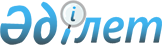 О приостановлении вступления в силу национальных технических регламентов, объекты регулирования которых совпадают с объектами технических регламентов ЕврАзЭСРешение Комиссии таможенного союза от 20 сентября 2010 года № 384

      Комиссия Таможенного союза решила:



      1. В связи с разработкой технических регламентов Таможенного союза, в том числе на основе технических регламентов ЕврАзЭС, рекомендовать Сторонам приостановить вступление в силу национальных технических регламентов, объекты регулирования которых совпадают с объектами технических регламентов ЕврАзЭС и (или) технических регламентов Таможенного союза.



      2. Просить Стороны в срок до 1 ноября 2010 года представить в Секретариат Комиссии Таможенного союза информацию о принятых решениях.Члены Комиссии Таможенного союза:
					© 2012. РГП на ПХВ «Институт законодательства и правовой информации Республики Казахстан» Министерства юстиции Республики Казахстан
				От Республики

БеларусьОт Республики

КазахстанОт Российской

ФедерацииА. КобяковУ. ШукеевИ. Шувалов